Grossmont College – LTR Services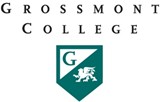 Web Development & SupportOUCampus | Gadgets Gadgets are software applications that provide a streamlined functionality in OU Campus.  System gadgets are provided within the system or can be added from the Marketplace.Some gadgets are only available on your dashboard or in the gadgets sidebar, while others are available in both.  Gadgets are context-specific, meaning they only appear when they are in a situation when they can be used.  For example, the Images Gadget only appears when you are editing a page and can insert an image.

The following is a list of short task specific gadget videos—some of which you will come to rely on every time you edit your website.  While I have marked the most relevant Gadgets as Required viewing, please do so as time permits.  Viewing these prior to editing your new website, however, will empower you by providing system-wide and context specific information about your web pages including a wide-range of shortcuts to help you streamline your work and enhance your web editing experience.  

Webinar:  All About Gadgets – Length:  1:12:18
Task Specific – End User VideosIntro to Gadgets – Length: 4:50 – Required 
This video gives a brief introduction to gadgets.  It discusses where to find them, how to determine which ones appear on the screen, and other important details.Activity Gadget – Length: 3:03
Learn about activity in your website with the Activity Gadget. – Recommended Bookmarks Gadget – Length: 5:37
Learn how to use the Bookmarks Gadget so you can get to content you want to edit more quickly.  Save any view within OU Campus, including pages, folders, assets, and custom reports with the Bookmarks Gadget. – Recommended Dependency Tag Info Gadget – Length:  6:10 – Required 
Use this gadget to look up information about the files associated with dependency tags, or look up a particular dependency tag by searching with a filename or path.Images Gadget – Length: 5:18
Learn about the Images Gadget, which enables you to drag and drop images into an editable region more quickly.  Inbox Gadget – Length: 3:34
Learn about the features the Inbox Gadget offers, in addition to some other functionality found in the normal Inbox screen under the Dashboard.Link Check Gadget – Length: 5:23
Learn about this gadget, which makes it easy to check for broken links on a page and see exactly where you need to go to fix them. – Required My Checked-Out Content Gadget – Length:  3:16
Learn about the My Checked-Out Content Gadget, which is used to conveniently track all the files that you have checked out in the system currently.  See a list of every page or file, asset, and component currently checked out to you including those in a workflow.  – Highly recommended for those working in teamsNotes Gadget – Length: 3:35
Learn how to use the Notes Gadget, which allows you to make public and private notes on any file in OU Campus.Page Info Gadget – Length: 5:24
Learn about the Page Info Gadget, which can return valuable info about the page you're viewing, especially when combined with the Dependency Tag Info Gadget. – Required Page Parameters Gadget – Length: 6:23
Learn about the Page Parameters Gadget, which allows you to edit the parameters of the page while still viewing its preview.Quick Publish Gadget – Length: 5:56
Learn how to publish pages in a single click and push changes to Production quickly using the Quick Publish Gadget.Request Help Gadget – Length: 5:32
Learn about this gadget, which can be used to quickly send a message to administrators in your account when you're encountering issues with your site or OU Campus. – Required Snippets Gadget – Length:  4:05
Learn how to drag and drop snippets into your page from the Gadgets Sidebar, and everything else the Snippets Gadget can do.URL Shortener Gadget – Length: 2:29
In this short video, you'll learn how to use the URL Shortener Gadget in OU Campus.